OFFICIAL ENTRY FORM for “Working on my Wings” artwork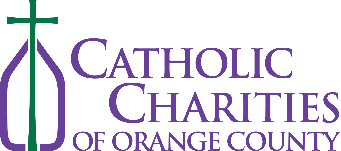 Name: Catholic High School:                                                                                            Parent/ Legal Guardian Signature: _________________________Grade:                                                                                                                     Parent/ Legal Guardian Phone Number: _____________________Title of artwork (10 words max.):                                                                                                                Description: This year’s theme for our Doodle for Charities art competition is called “Working on my Wings.” We ask participants to incorporate the design of angel wings with our Catholic Charities logo._ _ _ _ _ _ _ _ _ _ _ _ _ _ _ _ _ _ _ _ _ _ _ _ _ _ _ _ _ _ _ _ _ _ _ _ _ _ _ _ _ _ _ _ _ _ _ _ _ _ _ _ _ _ _ _ _ _ _ _ _ _ _ _ _ _ _ _ _ _ _ _ _ _ _ _ _ _ _ _ _  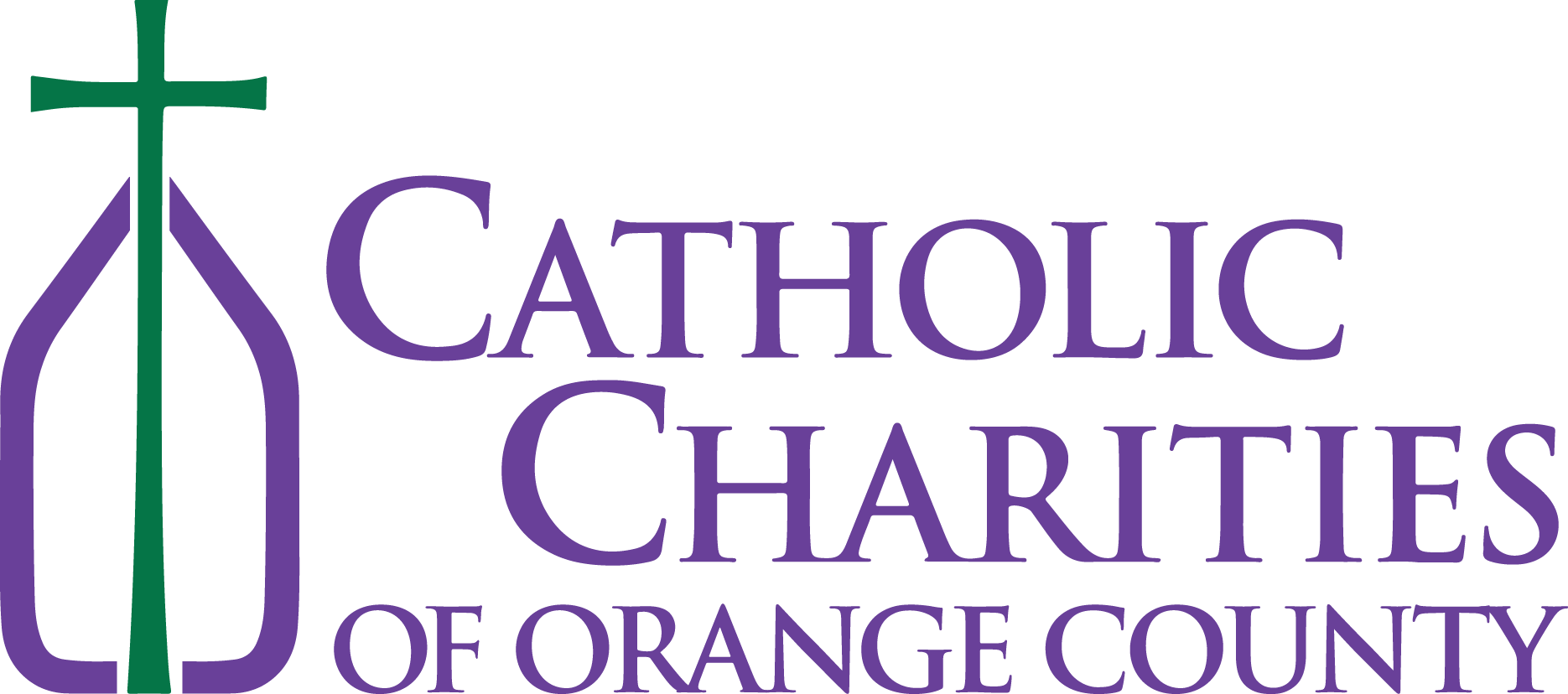 